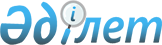 О городском бюджете на 2024-2026 годыРешение Туркестанского городского маслихата Туркестанской области от 27 декабря 2023 года № 12/50-VIII
      Примечание ИЗПИ!
      Настоящее решение вводится в действие с 01.01.2024.
      В соответствии с пунктом 2 статьи 9, пунктом 2 статьи 75 Бюджетного кодекса Республики Казахстан, подпунктом 1) пункта 1 статьи 6 Закона Республики Казахстан "О местном государственном управлении и самоуправлении в Республике Казахстан", Туркестанский городской маслихат РЕШИЛ:
      1. Утвердить бюджет города Туркестан на 2024-2026 годы согласно приложениям 1, 2 и 3 соответственно, в том числе на 2024 год в следующих объемах:
      1) доходы – 109 622 767 тысяч тенге:
      налоговые поступления – 22 835 692 тысяч тенге;
      неналоговые поступления – 635 367 тысяч тенге;
      поступления от продажи основного капитала – 21 570 662 тысяч тенге;
      поступления трансфертов – 64 581 046 тысяч тенге;
      2) затраты – 113 171 562 тысяч тенге;
      3) чистое бюджетное кредитование – 0:
      бюджетные кредиты – 0;
      погашение бюджетных кредитов – 0;
      4) сальдо по операциям с финансовыми активами – 454 040 тысяч тенге:
      приобретение финансовых активов – 454 040 тысяч тенге;
      поступления от продажи финансовых активов государства – 0;
      5) дефицит бюджета – - 4 002 835 тысяч тенге;
      6) финансирование дефицита бюджета – 4 002 835 тысяч тенге:
      поступление займов – 23 317 554 тысяч тенге;
      погашение займов – 24 527 706 тысяч тенге;
      используемые остатки бюджетных средств – 5 212 987 тысяч тенге.;
      Сноска. Пункт 1 в редакции решения Туркестанского городского маслихата Туркестанской области от 19.04.2024 № 17/76-VIII (вводится в действие с 01.01.2024).


      2. Установить на 2024 год нормативы распределения общей суммы поступлений корпоративного подоходного, индивидуального подоходного налога и социального налога:
      по корпоративному подоходному налогу с юридических лиц, за исключением поступлений от субъектов крупного предпринимательства и организаций нефтяного сектора в городской бюджет 50 процентов, в областной бюджет 50 процентов;
      по индивидуальному подоходному налогу с доходов, облагаемых у источника выплаты в городской бюджет 47,3 процентов, в областной бюджет 52,7 процентов;
      по индивидуальному подоходному налогу с доходов иностранных граждан, не облагаемых у источника выплаты в городской бюджет 46,9 процентов, в областной бюджет 53,1 процентов;
      по социальному налогу в городской бюджет 39,2 процентов, в областной бюджет 60,8 процентов;
      Сноска. Пункт 2 в редакции решения Туркестанского городского маслихата Туркестанской области от 19.04.2024 № 17/76-VIII (вводится в действие с 01.01.2024).


      3. Предусмотреть на 2024 год объем бюджетных изъятий передаваемых из городского бюджета в бюджет области в сумме 552 211 тысяч тенге.
      4. Утвердить резерв акимата города на 2024 год в сумме 350 000 тысяч тенге.
      5. Утвердить перечень бюджетных программ развития городского бюджета на 2024 год с разделением на бюджетные программы, направленные на реализацию бюджетных инвестиционных проектов (программ) согласно приложению 4.
      6. Настоящее решение вводится в действие с 1 января 2024 года. Городской бюджет на 2024 год
      Сноска. Приложение 1 в редакции решения Туркестанского городского маслихата Туркестанской области от 19.04.2024 № 17/76-VIII (вводится в действие с 01.01.2024). Городской бюджет на 2025 год Городской бюджет на 2026 год Перечень бюджетных программ развития городского бюджета на 2024 год с разделением на бюджетные программы, направленные на реализацию бюджетных инвестиционных проектов (программ)
					© 2012. РГП на ПХВ «Институт законодательства и правовой информации Республики Казахстан» Министерства юстиции Республики Казахстан
				
      Председатель городского маслихата

Г.А.Сарсенбаев
Приложение 1 к решению
Туркестанского городского маслихата
от 27 декабря 2023 года № 12/50-VIІI
Категория
Категория
Категория
Категория
тысяч тенге
Класс
Класс
Класс
Класс
Наименование
Наименование
тысяч тенге
Подкласс
Подкласс
Подкласс
Подкласс
Подкласс
тысяч тенге
1. Доходы
109 622 767
1
Налоговые поступления
22 835 692
1
Подоходный налог
11 052 547
1
1
1
Корпоративный подоходный налог
2 500 539
2
2
2
Индивидуальный подоходный налог
8 552 008
3
Социальный налог
4 170 214
1
1
1
Социальный налог
4 170 214
4
Налоги на собственность
2 157 210
1
1
1
Налоги на имущество
1 374 329
3
3
3
Земельный налог
94 286
4
4
4
Налог на транспортные средства
688 595
5
Внутренние налоги на товары, работы и услуги
2 041 459
2
2
2
Акцизы
35 446
3
3
3
Поступления за использование природных и других ресурсов
61 739
4
4
4
Сборы за ведение предпринимательской и профессиональной деятельности
1 944 274
8
Обязательные платежи, взимаемые за совершение юридически значимых действий и (или) выдачу документов уполномоченными на то государственными органами или должностными лицами
3 414 262
1
1
1
Государственная пошлина
3 414 262
2
Неналоговые поступления
635 367
1
Доходы от государственной собственности
120 235
1
1
1
Поступления части чистого дохода государственных предприятий
826
3
3
3
Дивиденды на государственные пакеты акций, находящиеся в государственной собственности
1 254
5
5
5
Доходы от аренды имущества, находящегося в государственной собственности
118 155
6
Прочие неналоговые поступления
515 132
1
1
1
Прочие неналоговые поступления
515 132
3
Поступления от продажи основного капитала
21 570 662
1
Продажа государственного имущества, закрепленного за государственными учреждениями
20 312 324
1
1
1
Продажа государственного имущества, закрепленного за государственными учреждениями
20 312 324
3
Продажа земли и нематериальных активов
1 258 338
1
1
1
Продажа земли
1 258 338
4
Поступления трансфертов
64 581 046
2
Трансферты из вышестоящих органов государственного управления
64 581 046
2
2
2
Трансферты из областного бюджета
64 581 046
Функциональная группа
Функциональная подгруппа Наименование
Администратор бюджетных программ
Программа
Функциональная группа
Функциональная подгруппа Наименование
Администратор бюджетных программ
Программа
Функциональная группа
Функциональная подгруппа Наименование
Администратор бюджетных программ
Программа
Функциональная группа
Функциональная подгруппа Наименование
Администратор бюджетных программ
Программа
Функциональная группа
Функциональная подгруппа Наименование
Администратор бюджетных программ
Программа
Функциональная группа
Функциональная подгруппа Наименование
Администратор бюджетных программ
Программа
Функциональная группа
Функциональная подгруппа Наименование
Администратор бюджетных программ
Программа
тысяч тенге
2. Затраты
113 171 562
1
Государственные услуги общего характера
1 503 807
1
Представительные, исполнительные и другие органы, выполняющие общие функции государственного управления
1 269 807
112
Аппарат маслихата района (города областного значения)
109 087
001
001
001
Услуги по обеспечению деятельности маслихата района (города областного значения)
72 427
003
003
003
Капитальные расходы государственного органа
35 777
005
005
005
Повышение эффективности деятельности депутатов маслихатов
883
122
Аппарат акима района (города областного значения)
1 160 720
001
001
001
Услуги по обеспечению деятельности акима района (города областного значения)
1 118 951
003
003
003
Капитальные расходы государственного органа
38 006
009
009
009
Капитальные расходы подведомственных государственных учреждений и организаций
3 763
2
Финансовая деятельность
6 000
459
Отдел экономики и финансов района (города областного значения)
6 000
003
003
003
Проведение оценки имущества в целях налогообложения
6 000
9
Прочие государственные услуги общего характера
228 000
459
Отдел экономики и финансов района (города областного значения)
158 000
001
001
001
Услуги по реализации государственной политики в области формирования и развития экономической политики, государственного планирования, исполнения бюджета и управления коммунальной собственностью района (города областного значения)
135 511
015
015
015
Капитальные расходы государственного органа
22 489
467
Отдел строительства района (города областного значения)
70 000
040
040
040
Развитие объектов государственных органов
70 000
2
Оборона
42 883
1
Военные нужды
41 683
122
Аппарат акима района (города областного значения)
41 683
005
005
005
Мероприятия в рамках исполнения всеобщей воинской обязанности
41 683
2
Организация работы по чрезвычайным ситуациям
1 200
122
Аппарат акима района (города областного значения)
1 200
006
006
006
Предупреждение и ликвидация чрезвычайных ситуаций масштаба района (города областного значения)
1 200
3
Общественный порядок, безопасность, правовая, судебная, уголовно-исполнительная деятельность
1 559
6
Уголовно-исполнительная система
1 559
451
Отдел занятости и социальных программ района (города областного значения)
1 559
039
039
039
Организация и осуществление социальной адаптации и реабилитации лиц, отбывших уголовные наказания
1 559
6
Социальная помощь и социальное обеспечение
4 299 625
1
Социальное обеспечение
1 589 778
451
Отдел занятости и социальных программ района (города областного значения)
1 589 778
005
005
005
Государственная адресная социальная помощь
1 589 778
2
Социальная помощь
2 344 535
451
Отдел занятости и социальных программ района (города областного значения)
2 344 535
006
006
006
Оказание жилищной помощи
10 946
007
007
007
Социальная помощь отдельным категориям нуждающихся граждан по решениям местных представительных органов
180 885
010
010
010
Материальное обеспечение детей с инвалидностью, воспитывающихся и обучающихся на дому
9 968
014
014
014
Оказание социальной помощи нуждающимся гражданам на дому
116 347
015
015
015
Территориальные центры социального обслуживания пенсионеров и лиц с инвалидностью
512 624
017
017
017
Обеспечение нуждающихся лиц с инвалидностью протезно-ортопедическими, сурдотехническими и тифлотехническими средствами, специальными средствами передвижения, обязательными гигиеническими средствами, а также предоставление услуг санаторно-курортного лечения, специалиста жестового языка, индивидуальных помощников в соответствии с индивидуальной программой абилитации и реабилитации лица с инвалидностью
1 513 765
9
Прочие услуги в области социальной помощи и социального обеспечения
365 312
451
Отдел занятости и социальных программ района (города областного значения)
340 312
001
001
001
Услуги по реализации государственной политики на местном уровне в области обеспечения занятости и реализации социальных программ для населения
165 152
011
011
011
Оплата услуг по зачислению, выплате и доставке пособий и других социальных выплат
19 656
021
021
021
Капитальные расходы государственного органа
1 500
050
050
050
Обеспечение прав и улучшение качества жизни лиц с инвалидностью в Республике Казахстан
143 423
067
067
067
Капитальные расходы подведомственных государственных
учреждений и организаций
10 581
816
Отдел жилищных отношений и жилищной инспекции района (города областного значения)
25 000
094
094
094
Предоставление жилищных сертификатов как социальная помощь
25 000
7
Жилищно-коммунальное хозяйство
82 094 213
1
Жилищное хозяйство
49 763 340
463
Отдел земельных отношений района (города областного значения)
558 390
016
016
016
Изъятие земельных участков для государственных нужд
558 390
467
Отдел строительства района (города областного значения)
47 739 444
003
003
003
Проектирование и (или) строительство, реконструкция жилья коммунального жилищного фонда
10 600 524
004
004
004
Проектирование, развитие и (или) обустройство инженерно-коммуникационной инфраструктуры
6 400 284
098
098
098
Приобретение жилья коммунального жилищного фонда
30 738 636
813
Отдел инфраструктуры и коммуникаций района (города областного значения)
1 362 216
001
001
001
Услуги по реализации государственной политики на местном уровне в области коммунального хозяйства, инфраструктуры и коммуникаций
712 624
003
003
003
Капитальные расходы государственного органа
44 249
004
004
004
Изъятие, в том числе путем выкупа земельных участков для государственных надобностей и связанное с этим отчуждение недвижимого имущества
507 816
007
007
007
Снос аварийного и ветхого жилья
37 174
032
032
032
Капитальные расходы подведомственных государственных учреждений и организаций
60 353
816
Отдел жилищных отношений и жилищной инспекции района (города областного значения)
103 290
001
001
001
Услуги по реализации государственной политики на местном уровне в области жилищного фонда
103 290
2
Коммунальное хозяйство 
17 190 821
467
Отдел строительства района (города областного значения)
5 052 851
005
005
005
Развитие коммунального хозяйства
4 813 617
007
007
007
Развитие благоустройства городов и населенных пунктов
239 234
813
Отдел инфраструктуры и коммуникаций района (города областного значения)
12 137 970
016
016
016
Функционирование системы водоснабжения и водоотведения
461 637
026
026
026
Организация эксплуатации тепловых сетей, находящихся в коммунальной собственности районов (городов областного значения)
30 000
028
028
028
Развитие коммунального хозяйства
215 363
029
029
029
Развитие системы водоснабжения и водоотведения
11 430 970
3
Благоустройство населенных пунктов
15 140 052
813
Отдел инфраструктуры и коммуникаций района (города областного значения)
15 140 052
030
030
030
Обеспечение санитарии населенных пунктов
1 650 000
035
035
035
Благоустройство и озеленение населенных пунктов
13 490 052
8
Культура, спорт, туризм и информационное пространство
4 298 255
1
Деятельность в области культуры 
1 578 788
457
Отдел культуры, развития языков, физической культуры и спорта
района (города областного значения)
512 667
003
003
003
Поддержка культурно-досуговой работы
512 667
467
Отдел строительства района (города областного значения)
1 066 121
011
011
011
Развитие объектов культуры
1 066 121
2
Спорт 
1 048 704
457
Отдел культуры, развития языков, физической культуры и спорта
района (города областного значения)
621 963
008
008
008
Развитие массового спорта и национальных видов спорта
486 858
009
009
009
Проведение спортивных соревнований на районном (города областного значения) уровне
77 711
010
010
010
Подготовка и участие членов сборных команд района (города областного значения) по различным видам спорта на областных спортивных соревнованиях
57 394
467
Отдел строительства района (города областного значения)
426 741
008
008
008
Развитие объектов спорта
426 741
3
Информационное пространство
427 976
456
Отдел внутренней политики района (города областного значения)
119 890
002
002
002
Услуги по проведению государственной информационной политики
119 890
457
Отдел культуры, развития языков, физической культуры и спорта
района (города областного значения)
308 086
006
006
006
Функционирование районных (городских) библиотек
247 694
007
007
007
Развитие государственного языка и других языков народа Казахстана
60 392
4
Туризм
41 991
815
Отдел поддержки бизнеса и туризма района (города областного значения)
41 991
005
005
005
Регулирование туристической деятельности
41 991
9
Прочие услуги по организации культуры, спорта, туризма и информационного пространства
1 200 796
456
Отдел внутренней политики района (города областного значения)
270 770
001
001
001
Услуги по реализации государственной политики на местном уровне в области информации, укрепления государственности и формирования социального оптимизма граждан
187 510
003
003
003
Реализация мероприятий в сфере молодежной политики
79 013
006
006
006
Капитальные расходы государственного органа
4 247
457
Отдел культуры, развития языков, физической культуры и спорта
района (города областного значения)
930 026
001
001
001
Услуги по реализации государственной политики на местном уровне в области культуры, развития языков, физической культуры и спорта
50 513
014
014
014
Капитальные расходы государственного органа
1 300
032
032
032
Капитальные расходы подведомственных государственных учреждений и организаций
878 213
9
Прочие услуги в области топливно-энергетического комплекса и недропользования
11 001
9
Прочие услуги в области топливно-энергетического комплекса и недропользования
11 001
813
Отдел инфраструктуры и коммуникаций района (города областного значения)
11 001
038
038
038
Развитие газотранспортной системы
11 001
10
Сельское, водное, лесное, рыбное хозяйство, особо охраняемые природные территории, охрана окружающей среды и животного мира, земельные отношения 
106 796
6
Земельные отношения
106 796
463
Отдел земельных отношений района (города областного значения)
106 796
001
001
001
Услуги по реализации государственной политики в области регулирования земельных отношений на территории района (города областного значения)
96 228
003
003
003
Земле-хозяйственное размещение населенных пунктов
10 568
11
Промышленность, архитектурная, градостроительная и строительная деятельность
936 006
2
Архитектурная, градостроительная и строительная деятельность
936 006
467
Отдел строительства района (города областного значения)
235 057
001
001
001
Услуги по реализации государственной политики на местном уровне в области строительства
135 057
468
Отдел архитектуры и градостроительства района (города областного значения)
100 000
001
001
001
Услуги по реализации государственной политики в области архитектуры и градостроительства на местном уровне 
700 949
003
003
003
Разработка схем градостроительного развития территории района и генеральных планов населенных пунктов
158 523
004
004
004
Капитальные расходы государственного органа
542 007
032
032
032
Капитальные расходы подведомственных государственных учреждений и организаций
249
12
Транспорт и коммуникации
16 007 121
1
Автомобильный транспорт
11 885 748
485
Отдел пассажирского транспорта и автомобильных дорог района (города областного значения)
11 885 748
022
022
022
Развитие транспортной инфраструктуры
1 170 554
023
023
023
Обеспечение функционирования автомобильных дорог
3 403 843
045
045
045
Капитальный и средний ремонт автомобильных дорог районного значения и улиц населенных пунктов
7 311 351
9
Прочие услуги в сфере транспорта и коммуникаций
4 121 373
485
Отдел пассажирского транспорта и автомобильных дорог района (города областного значения)
4 121 373
001
001
001
Услуги по реализации государственной политики на местном уровне в области пассажирского транспорта и автомобильных дорог 
195 873
003
003
003
Капитальные расходы государственного органа
1 500
032
032
032
Капитальные расходы подведомственных государственных учреждений и организаций
24 000
037
037
037
Субсидирование пассажирских перевозок по социально значимым городским (сельским), пригородным и внутрирайонным сообщениям
3 900 000
13
Прочие
703 750
3
Поддержка предпринимательской деятельности и защита конкуренции
238 750
815
Отдел поддержки бизнеса и туризма района (города областного значения)
238 750
001
001
001
Услуги по реализации государственной политики на местном уровне в области поддержки предпринимательства и туризма
238 750
9
Прочие
465 000
459
Отдел экономики и финансов района (города областного значения)
465 000
008
008
008
Разработка или корректировка, а также проведение необходимых
экспертиз технико-экономических обоснований местных
бюджетных инвестиционных проектов и конкурсных документаций
проектов государственно-частного партнерства, концессионных
проектов, консультативное сопровождение проектов
государственно-частного партнерства и концессионных проектов
15 000
012
012
012
Резерв местного исполнительного органа района (города областного значения) 
450 000
14
Обслуживание долга
2 410 181
1
Обслуживание долга
2 410 181
459
Отдел экономики и финансов района (города областного значения)
2 410 181
021
021
021
Обслуживание долга местных исполнительных органов по выплате вознаграждений и иных платежей по займам из областного бюджета
2 410 181
15
Трансферты
756 365
1
Трансферты
756 365
459
Отдел экономики и финансов района (города областного значения)
756 365
006
006
006
Возврат неиспользованных (недоиспользованных) целевых трансфертов
822
007
007
007
Бюджетные изъятия
552 211
024
024
024
Целевые текущие трансферты из нижестоящего бюджета на компенсацию потерь вышестоящего бюджета в связи с изменением законодательства
203 332
3. Чистое бюджетное кредитование
0
Бюджетные кредиты
0
7
Жилищно-коммунальное хозяйство
0
1
Жилищное хозяйство
0
813
Отдел инфраструктуры и
коммуникаций района (города областного значения)
0
081
081
081
Кредитование на проведение капитального ремонта общего
имущества объектов кондоминиумов
0
Категория
Класс Наименование
Категория
Класс Наименование
Категория
Класс Наименование
Категория
Класс Наименование
Категория
Класс Наименование
Категория
Класс Наименование
Категория
Класс Наименование
тысяч тенге
Подкласс
Подкласс
Подкласс
Подкласс
Подкласс
Подкласс
Подкласс
тысяч тенге
Погашение бюджетных кредитов
0
5
Погашение бюджетных кредитов
0
1
Погашение бюджетных кредитов
0
1
1
1
Погашение бюджетных кредитов, выданных из государственного бюджета
0
4. Сальдо по операциям с финансовыми активами
454 040
Приобретение финансовых активов
454 040
Функциональная группа
Функциональная подгруппа Наименование
Администратор бюджетных программ
Программа
Функциональная группа
Функциональная подгруппа Наименование
Администратор бюджетных программ
Программа
Функциональная группа
Функциональная подгруппа Наименование
Администратор бюджетных программ
Программа
Функциональная группа
Функциональная подгруппа Наименование
Администратор бюджетных программ
Программа
Функциональная группа
Функциональная подгруппа Наименование
Администратор бюджетных программ
Программа
Функциональная группа
Функциональная подгруппа Наименование
Администратор бюджетных программ
Программа
Функциональная группа
Функциональная подгруппа Наименование
Администратор бюджетных программ
Программа
тысяч тенге
13
Прочие
454 040
9
Прочие
454 040
813
Отдел инфраструктуры и коммуникаций района (города областного значения)
454 040
065
065
065
Формирование или увеличение уставного капитала юридических лиц
454 040
Поступления от продажи финансовых активов государства
0
Категория
Категория
Категория
Категория
Категория
Категория
Категория
тысяч тенге
Класс Наименование
Класс Наименование
Класс Наименование
Класс Наименование
Класс Наименование
Класс Наименование
Класс Наименование
тысяч тенге
Подкласс
Подкласс
Подкласс
Подкласс
Подкласс
Подкласс
Подкласс
тысяч тенге
6
 Поступления от продажи финансовых активов государства
0
1
 Поступления от продажи финансовых активов государства
0
1
1
1
Поступления от продажи финансовых активов внутри страны
0
5. Дефицит (профицит) бюджета
- 4 002 835
6. Финансирование дефицита (использование профицита) бюджета
4 002 835
7
Поступления займов
23 317 554
1
Внутренние государственные займы
23 317 554
2
2
2
Договоры займа
23 317 554
Функциональная группа
Функциональная подгруппа Наименование
Администратор бюджетных программ
Программа
Функциональная группа
Функциональная подгруппа Наименование
Администратор бюджетных программ
Программа
Функциональная группа
Функциональная подгруппа Наименование
Администратор бюджетных программ
Программа
Функциональная группа
Функциональная подгруппа Наименование
Администратор бюджетных программ
Программа
Функциональная группа
Функциональная подгруппа Наименование
Администратор бюджетных программ
Программа
Функциональная группа
Функциональная подгруппа Наименование
Администратор бюджетных программ
Программа
Функциональная группа
Функциональная подгруппа Наименование
Администратор бюджетных программ
Программа
тысяч тенге
Погашение займов
24 527 706
16
Погашение займов
24 527 706
1
Погашение займов
24 527 706
459
Отдел экономики и финансов района (города областного значения)
24 527 706
005
005
005
Погашение долга местного исполнительного органа перед вышестоящим бюджетом
24 527 706
Категория
Класс Наименование
Категория
Класс Наименование
Категория
Класс Наименование
Категория
Класс Наименование
Категория
Класс Наименование
Категория
Класс Наименование
Категория
Класс Наименование
тысяч тенге
Подкласс
Подкласс
Подкласс
Подкласс
Подкласс
Подкласс
Подкласс
тысяч тенге
8
Используемые остатки бюджетных средств
5 212 987
1
Остатки бюджетных средств
5 212 987
1
1
1
Свободные остатки бюджетных средств
5 212 987
Категория
Категория
Категория
Категория
тысяч тенге
Класс
Класс
Класс
Класс
Наименование
Наименование
тысяч тенге
Подкласс
Подкласс
Подкласс
Подкласс
Подкласс
тысяч тенге
1. Доходы
119 999 125
1
Налоговые поступления
17 441 535
1
Подоходный налог
9 025 910
1
1
1
Корпоративный подоходный налог
2 164 939
2
2
2
Индивидуальный подоходный налог
6 860 971
3
Социальный налог
4 169 651
1
1
1
Социальный налог
4 169 651
4
Налоги на собственность
2 157 210
1
1
1
Налоги на имущество
1 374 329
3
3
3
Земельный налог
94 286
4
4
4
Налог на транспортные средства
688 595
5
Внутренние налоги на товары, работы и услуги
377 714
2
2
2
Акцизы
35 446
3
3
3
Поступления за использование природных и других ресурсов
15 839
4
4
4
Сборы за ведение предпринимательской и профессиональной деятельности
326 429
8
Обязательные платежи, взимаемые за совершение юридически значимых действий и (или) выдачу документов уполномоченными на то государственными органами или должностными лицами
1 711 050
1
1
1
Государственная пошлина
1 711 050
2
Неналоговые поступления
635 367
1
Доходы от государственной собственности
120 235
1
1
1
Поступления части чистого дохода государственных предприятий
826
3
3
3
Дивиденды на государственные пакеты акций, находящиеся в государственной собственности
1 254
5
5
5
Доходы от аренды имущества, находящегося в государственной собственности
118 155
6
Прочие неналоговые поступления
515 132
1
1
1
Прочие неналоговые поступления
515 132
3
Поступления от продажи основного капитала
36 837 173
1
Продажа государственного имущества, закрепленного за государственными учреждениями
36 308 004
1
1
1
Продажа государственного имущества, закрепленного за государственными учреждениями
36 308 004
3
Продажа земли и нематериальных активов
529 169
1
1
1
Продажа земли
529 169
4
Поступления трансфертов
65 085 050
2
Трансферты из вышестоящих органов государственного управления
65 085 050
2
2
2
Трансферты из областного бюджета
65 085 050
Функциональная группа
Функциональная подгруппа Наименование
Администратор бюджетных программ
Программа
Функциональная группа
Функциональная подгруппа Наименование
Администратор бюджетных программ
Программа
Функциональная группа
Функциональная подгруппа Наименование
Администратор бюджетных программ
Программа
Функциональная группа
Функциональная подгруппа Наименование
Администратор бюджетных программ
Программа
Функциональная группа
Функциональная подгруппа Наименование
Администратор бюджетных программ
Программа
Функциональная группа
Функциональная подгруппа Наименование
Администратор бюджетных программ
Программа
Функциональная группа
Функциональная подгруппа Наименование
Администратор бюджетных программ
Программа
тысяч тенге
2. Затраты
88 528 937
1
Государственные услуги общего характера
1 393 090
1
Представительные, исполнительные и другие органы, выполняющие общие функции государственного управления
1 235 960
112
Аппарат маслихата района (города областного значения)
104 749
001
001
001
Услуги по обеспечению деятельности маслихата района (города областного значения)
72 427
003
003
003
Капитальные расходы государственного органа
31 439
005
005
005
Повышение эффективности деятельности депутатов маслихатов
883
122
Аппарат акима района (города областного значения)
1 131 211
001
001
001
Услуги по обеспечению деятельности акима района (города областного значения)
1 098 486
003
003
003
Капитальные расходы государственного органа
28 962
009
009
009
Капитальные расходы подведомственных государственных учреждений и организаций
3 763
2
Финансовая деятельность
6 000
459
Отдел экономики и финансов района (города областного значения)
6 000
003
003
003
Проведение оценки имущества в целях налогообложения
6 000
9
Прочие государственные услуги общего характера
151 139
459
Отдел экономики и финансов района (города областного значения)
151 139
001
001
001
Услуги по реализации государственной политики в области формирования и развития экономической политики, государственного планирования, исполнения бюджета и управления коммунальной собственностью района (города областного значения)
128 650
015
015
015
Капитальные расходы государственного органа
22 489
2
Оборона
42 883
1
Военные нужды
41 683
122
Аппарат акима района (города областного значения)
41 683
005
005
005
Мероприятия в рамках исполнения всеобщей воинской обязанности
41 683
2
Организация работы по чрезвычайным ситуациям
1 200
122
Аппарат акима района (города областного значения)
1 200
006
006
006
Предупреждение и ликвидация чрезвычайных ситуаций масштаба района (города областного значения)
1 200
3
Общественный порядок, безопасность, правовая, судебная, уголовно-исполнительная деятельность
1 559
6
Уголовно-исполнительная система
1 559
451
Отдел занятости и социальных программ района (города областного значения)
1 559
039
039
039
Организация и осуществление социальной адаптации и реабилитации лиц, отбывших уголовные наказания
1 559
6
Социальная помощь и социальное обеспечение
4 135 248
1
Социальное обеспечение
1 589 778
451
Отдел занятости и социальных программ района (города областного значения)
1 589 778
005
005
005
Государственная адресная социальная помощь
1 589 778
2
Социальная помощь
2 199 683
451
Отдел занятости и социальных программ района (города областного значения)
2 199 683
006
006
006
Оказание жилищной помощи
10 946
007
007
007
Социальная помощь отдельным категориям нуждающихся граждан по решениям местных представительных органов
159 148
010
010
010
Материальное обеспечение детей с инвалидностью, воспитывающихся и обучающихся на дому
9 968
014
014
014
Оказание социальной помощи нуждающимся гражданам на дому
116 347
015
015
015
Территориальные центры социального обслуживания пенсионеров и лиц с инвалидностью
389 509
017
017
017
Обеспечение нуждающихся лиц с инвалидностью протезно-ортопедическими, сурдотехническими и тифлотехническими средствами, специальными средствами передвижения, обязательными гигиеническими средствами, а также предоставление услуг санаторно-курортного лечения, специалиста жестового языка, индивидуальных помощников в соответствии с индивидуальной программой абилитации и реабилитации лица с инвалидностью
1 513 765
9
Прочие услуги в области социальной помощи и социального обеспечения
345 787
451
Отдел занятости и социальных программ района (города областного значения)
320 787
001
001
001
Услуги по реализации государственной политики на местном уровне в области обеспечения занятости и реализации социальных программ для населения
147 833
011
011
011
Оплата услуг по зачислению, выплате и доставке пособий и других социальных выплат
19 656
021
021
021
Капитальные расходы государственного органа
1 500
050
050
050
Обеспечение прав и улучшение качества жизни лиц с инвалидностью в Республике Казахстан
143 423
067
067
067
Капитальные расходы подведомственных государственных учреждений и организаций
8 375
816
Отдел жилищных отношений и жилищной инспекции района (города областного значения)
25 000
094
094
094
Предоставление жилищных сертификатов как социальная помощь
25 000
7
Жилищно-коммунальное хозяйство
62 598 566
1
Жилищное хозяйство
33 099 631
463
Отдел земельных отношений района (города областного значения)
627 001
016
016
016
Изъятие земельных участков для государственных нужд
627 001
467
Отдел строительства района (города областного значения)
31 469 741
003
003
003
Проектирование и (или) строительство, реконструкция жилья коммунального жилищного фонда
4 992 160
004
004
004
Проектирование, развитие и (или) обустройство инженерно-коммуникационной инфраструктуры
6 014 995
098
098
098
Приобретение жилья коммунального жилищного фонда
20 462 586
813
Отдел инфраструктуры и коммуникаций района (города областного значения)
909 019
001
001
001
Услуги по реализации государственной политики на местном уровне в области коммунального хозяйства, инфраструктуры и коммуникаций
512 297
003
003
003
Капитальные расходы государственного органа
151 515
004
004
004
Изъятие, в том числе путем выкупа земельных участков для государственных надобностей и связанное с этим отчуждение недвижимого имущества
147 680
007
007
007
Снос аварийного и ветхого жилья
37 174
032
032
032
Капитальные расходы подведомственных государственных учреждений и организаций
60 353
816
Отдел жилищных отношений и жилищной инспекции района (города областного значения)
93 870
001
001
001
Услуги по реализации государственной политики на местном уровне в области жилищного фонда
55 871
003
003
003
Капитальные расходы государственного органа
37 999
2
Коммунальное хозяйство 
16 784 525
467
Отдел строительства района (города областного значения)
5 052 851
005
005
005
Развитие коммунального хозяйства
4 813 617
007
007
007
Развитие благоустройства городов и населенных пунктов
239 234
813
Отдел инфраструктуры и коммуникаций района (города областного значения)
11 731 674
016
016
016
Функционирование системы водоснабжения и водоотведения
300 000
028
028
028
Развитие коммунального хозяйства
215 063
029
029
029
Развитие системы водоснабжения и водоотведения
11 216 611
3
Благоустройство населенных пунктов
12 714 410
813
Отдел инфраструктуры и коммуникаций района (города областного значения)
12 714 410
030
030
030
Обеспечение санитарии населенных пунктов
1 650 000
035
035
035
Благоустройство и озеленение населенных пунктов
11 064 410
8
Культура, спорт, туризм и информационное пространство
3 574 660
1
Деятельность в области культуры 
1 525 507
457
Отдел культуры, развития языков, физической культуры и спорта района (города областного значения)
459 386
003
003
003
Поддержка культурно-досуговой работы
459 386
467
Отдел строительства района (города областного значения)
1 066 121
011
011
011
Развитие объектов культуры
1 066 121
2
Спорт 
1 025 984
457
Отдел культуры, развития языков, физической культуры и спорта района (города областного значения)
599 243
008
008
008
Развитие массового спорта и национальных видов спорта
482 358
009
009
009
Проведение спортивных соревнований на районном (города областного значения) уровне
59 491
010
010
010
Подготовка и участие членов сборных команд района (города областного значения) по различным видам спорта на областных спортивных соревнованиях
57 394
467
Отдел строительства района (города областного значения)
426 741
008
008
008
Развитие объектов спорта
426 741
3
Информационное пространство
427 976
456
Отдел внутренней политики района (города областного значения)
119 890
002
002
002
Услуги по проведению государственной информационной политики
119 890
457
Отдел культуры, развития языков, физической культуры и спорта района (города областного значения)
308 086
006
006
006
Функционирование районных (городских) библиотек
247 694
007
007
007
Развитие государственного языка и других языков народа Казахстана
60 392
4
Туризм
41 991
815
Отдел поддержки бизнеса и туризма района (города областного значения)
41 991
005
005
005
Регулирование туристической деятельности
41 991
9
Прочие услуги по организации культуры, спорта, туризма и информационного пространства
553 202
456
Отдел внутренней политики района (города областного значения)
171 641
001
001
001
Услуги по реализации государственной политики на местном уровне в области информации, укрепления государственности и формирования социального оптимизма граждан
89 628
003
003
003
Реализация мероприятий в сфере молодежной политики
79 013
006
006
006
Капитальные расходы государственного органа
3 000
457
Отдел культуры, развития языков, физической культуры и спорта района (города областного значения)
381 561
001
001
001
Услуги по реализации государственной политики на местном уровне в области культуры, развития языков, физической культуры и спорта
102 048
014
014
014
Капитальные расходы государственного органа
1 300
032
032
032
Капитальные расходы подведомственных государственных учреждений и организаций
278 213
9
Прочие услуги в области топливно-энергетического комплекса и недропользования
10 000
9
Прочие услуги в области топливно-энергетического комплекса и недропользования
10 000
813
Отдел инфраструктуры и коммуникаций района (города областного значения)
10 000
038
038
038
Развитие газотранспортной системы
10 000
10
Сельское, водное, лесное, рыбное хозяйство, особо охраняемые природные территории, охрана окружающей среды и животного мира, земельные отношения 
86 347
6
Земельные отношения
86 347
463
Отдел земельных отношений района (города областного значения)
86 347
001
001
001
Услуги по реализации государственной политики в области регулирования земельных отношений на территории района (города областного значения)
86 347
11
Промышленность, архитектурная, градостроительная и строительная деятельность
788 996
2
Архитектурная, градостроительная и строительная деятельность
788 996
467
Отдел строительства района (города областного значения)
135 057
001
001
001
Услуги по реализации государственной политики на местном уровне в области строительства
135 057
468
Отдел архитектуры и градостроительства района (города областного значения)
653 939
001
001
001
Услуги по реализации государственной политики в области архитектуры и градостроительства на местном уровне 
158 523
003
003
003
Разработка схем градостроительного развития территории района и генеральных планов населенных пунктов
495 246
032
032
032
Капитальные расходы подведомственных государственных учреждений и организаций
170
12
Транспорт и коммуникации
12 368 234
1
Автомобильный транспорт
8 368 016
485
Отдел пассажирского транспорта и автомобильных дорог района (города областного значения)
8 368 016
022
022
022
Развитие транспортной инфраструктуры
1 095 822
023
023
023
Обеспечение функционирования автомобильных дорог
2 930 843
045
045
045
Капитальный и средний ремонт автомобильных дорог районного значения и улиц населенных пунктов
4 341 351
9
Прочие услуги в сфере транспорта и коммуникаций
4 000 218
485
Отдел пассажирского транспорта и автомобильных дорог района (города областного значения)
4 000 218
001
001
001
Услуги по реализации государственной политики на местном уровне в области пассажирского транспорта и автомобильных дорог 
98 718
003
003
003
Капитальные расходы государственного органа
1 500
037
037
037
Субсидирование пассажирских перевозок по социально значимым городским (сельским), пригородным и внутрирайонным сообщениям
3 900 000
13
Прочие
555 660
3
Поддержка предпринимательской деятельности и защита конкуренции
190 660
815
Отдел поддержки бизнеса и туризма района (города областного значения)
190 660
001
001
001
Услуги по реализации государственной политики на местном уровне в области поддержки предпринимательства и туризма
190 660
9
Прочие
365 000
459
Отдел экономики и финансов района (города областного значения)
365 000
008
008
008
Разработка или корректировка, а также проведение необходимых экспертиз технико-экономических обоснований местных бюджетных инвестиционных проектов и конкурсных документаций проектов государственно-частного партнерства, концессионных проектов, консультативное сопровождение проектов государственно-частного партнерства и концессионных проектов
15 000
012
012
012
Резерв местного исполнительного органа района (города областного значения) 
350 000
14
Обслуживание долга
2 218 142
1
Обслуживание долга
2 218 142
459
Отдел экономики и финансов района (города областного значения)
2 218 142
021
021
021
Обслуживание долга местных исполнительных органов по выплате вознаграждений и иных платежей по займам из областного бюджета
2 218 142
15
Трансферты
755 543
1
Трансферты
755 543
459
Отдел экономики и финансов района (города областного значения)
755 543
007
007
007
Бюджетные изъятия
552 211
024
024
024
Целевые текущие трансферты из нижестоящего бюджета на компенсацию потерь вышестоящего бюджета в связи с изменением законодательства
203 332
3. Чистое бюджетное кредитование
0
Бюджетные кредиты
0
7
Жилищно-коммунальное хозяйство
0
1
Жилищное хозяйство
0
813
Отдел инфраструктуры и коммуникаций района (города областного значения)
0
081
081
081
Кредитование на проведение капитального ремонта общего имущества объектов кондоминиумов
0
Категория
Класс Наименование
Категория
Класс Наименование
Категория
Класс Наименование
Категория
Класс Наименование
Категория
Класс Наименование
Категория
Класс Наименование
Категория
Класс Наименование
тысяч тенге
Подкласс
Подкласс
Подкласс
Подкласс
Подкласс
Подкласс
Подкласс
тысяч тенге
Погашение бюджетных кредитов
0
5
Погашение бюджетных кредитов
0
1
Погашение бюджетных кредитов
0
1
1
1
Погашение бюджетных кредитов, выданных из государственного бюджета
0
4. Сальдо по операциям с финансовыми активами
0
Приобретение финансовых активов
0
Функциональная группа
Функциональная подгруппа Наименование
Администратор бюджетных программ
Программа
Функциональная группа
Функциональная подгруппа Наименование
Администратор бюджетных программ
Программа
Функциональная группа
Функциональная подгруппа Наименование
Администратор бюджетных программ
Программа
Функциональная группа
Функциональная подгруппа Наименование
Администратор бюджетных программ
Программа
Функциональная группа
Функциональная подгруппа Наименование
Администратор бюджетных программ
Программа
Функциональная группа
Функциональная подгруппа Наименование
Администратор бюджетных программ
Программа
Функциональная группа
Функциональная подгруппа Наименование
Администратор бюджетных программ
Программа
тысяч тенге
13
Прочие
0
9
Прочие
0
813
Отдел инфраструктуры и коммуникаций района (города областного значения)
0
065
065
065
Формирование или увеличение уставного капитала юридических лиц
0
Поступления от продажи финансовых активов государства
0
Категория
Категория
Категория
Категория
Категория
Категория
Категория
тысяч тенге
Класс Наименование
Класс Наименование
Класс Наименование
Класс Наименование
Класс Наименование
Класс Наименование
Класс Наименование
тысяч тенге
Подкласс
Подкласс
Подкласс
Подкласс
Подкласс
Подкласс
Подкласс
тысяч тенге
6
 Поступления от продажи финансовых активов государства
0
1
 Поступления от продажи финансовых активов государства
0
1
1
1
Поступления от продажи финансовых активов внутри страны
0
5. Дефицит (профицит) бюджета
31 470 188
6. Финансирование дефицита (использование профицита) бюджета
-31 470 188
7
Поступления займов
4 837 816
1
Внутренние государственные займы
4 837 816
2
2
2
Договоры займа
4 837 816
Функциональная группа
Функциональная подгруппа Наименование
Администратор бюджетных программ
Программа
Функциональная группа
Функциональная подгруппа Наименование
Администратор бюджетных программ
Программа
Функциональная группа
Функциональная подгруппа Наименование
Администратор бюджетных программ
Программа
Функциональная группа
Функциональная подгруппа Наименование
Администратор бюджетных программ
Программа
Функциональная группа
Функциональная подгруппа Наименование
Администратор бюджетных программ
Программа
Функциональная группа
Функциональная подгруппа Наименование
Администратор бюджетных программ
Программа
Функциональная группа
Функциональная подгруппа Наименование
Администратор бюджетных программ
Программа
тысяч тенге
Погашение займов
36 308 004
16
Погашение займов
36 308 004
1
Погашение займов
36 308 004
459
Отдел экономики и финансов района (города областного значения)
36 308 004
005
005
005
Погашение долга местного исполнительного органа перед вышестоящим бюджетом
36 308 004
Категория
Класс Наименование
Категория
Класс Наименование
Категория
Класс Наименование
Категория
Класс Наименование
Категория
Класс Наименование
Категория
Класс Наименование
Категория
Класс Наименование
тысяч тенге
Подкласс
Подкласс
Подкласс
Подкласс
Подкласс
Подкласс
Подкласс
тысяч тенге
8
Используемые остатки бюджетных средств
0
1
Остатки бюджетных средств
0
1
1
1
Свободные остатки бюджетных средств
0Приложение 2 к решению
Туркестанского городского маслихата
от 27 декабря 2023 года № 12/50-VIІI
Категория
Категория
Категория
Категория
тысяч тенге
Класс
Класс
Класс
Класс
Наименование
Наименование
тысяч тенге
Подкласс
Подкласс
Подкласс
Подкласс
Подкласс
тысяч тенге
1. Доходы
19 294 052
1
Налоговые поступления
18 083 606
1
Подоходный налог
8 881 000
1
1
1
Корпоративный подоходный налог
2 212 909
2
2
2
Индивидуальный подоходный налог
6 668 091
3
Социальный налог
4 867 741
1
1
1
Социальный налог
4 867 741
4
Налоги на собственность
2 160 828
1
1
1
Налоги на имущество
1 338 875
3
3
3
Земельный налог
99 157
4
4
4
Налог на транспортные средства
722 796
5
Внутренние налоги на товары, работы и услуги
385 990
2
2
2
Акцизы
37 042
3
3
3
Поступления за использование природных и других ресурсов
35 225
4
4
4
Сборы за ведение предпринимательской и профессиональной деятельности
313 723
8
Обязательные платежи, взимаемые за совершение юридически значимых действий и (или) выдачу документов уполномоченными на то государственными органами или должностными лицами
1 788 047
1
1
1
Государственная пошлина
1 788 047
2
Неналоговые поступления
662 756
1
Доходы от государственной собственности
124 443
1
1
1
Поступления части чистого дохода государственных предприятий
854
3
3
3
Дивиденды на государственные пакеты акций, находящиеся в государственной собственности
1 298
5
5
5
Доходы от аренды имущества, находящегося в государственной собственности
122 291
6
Прочие неналоговые поступления
538 313
1
1
1
Прочие неналоговые поступления
538 313
3
Поступления от продажи основного капитала
547 690
3
Продажа земли и нематериальных активов
547 690
1
1
1
Продажа земли
547 690
Функциональная группа
Функциональная подгруппа Наименование
Администратор бюджетных программ
Программа
Функциональная группа
Функциональная подгруппа Наименование
Администратор бюджетных программ
Программа
Функциональная группа
Функциональная подгруппа Наименование
Администратор бюджетных программ
Программа
Функциональная группа
Функциональная подгруппа Наименование
Администратор бюджетных программ
Программа
Функциональная группа
Функциональная подгруппа Наименование
Администратор бюджетных программ
Программа
Функциональная группа
Функциональная подгруппа Наименование
Администратор бюджетных программ
Программа
Функциональная группа
Функциональная подгруппа Наименование
Администратор бюджетных программ
Программа
тысяч тенге
2. Затраты
19 294 052
1
Государственные услуги общего характера
1 312 149
1
Представительные, исполнительные и другие органы, выполняющие общие функции государственного управления
1 189 504
112
Аппарат маслихата района (города областного значения)
80 023
001
001
001
Услуги по обеспечению деятельности маслихата района (города областного значения)
75 107
003
003
003
Капитальные расходы государственного органа
4 000
005
005
005
Повышение эффективности деятельности депутатов маслихатов
916
122
Аппарат акима района (города областного значения)
1 109 481
001
001
001
Услуги по обеспечению деятельности акима района (города областного значения)
1 102 079
003
003
003
Капитальные расходы государственного органа
3 500
009
009
009
Капитальные расходы подведомственных государственных учреждений и организаций
3 902
2
Финансовая деятельность
6 222
459
Отдел экономики и финансов района (города областного значения)
6 222
003
003
003
Проведение оценки имущества в целях налогообложения
6 222
9
Прочие государственные услуги общего характера
116 423
459
Отдел экономики и финансов района (города областного значения)
116 423
001
001
001
Услуги по реализации государственной политики в области формирования и развития экономической политики, государственного планирования, исполнения бюджета и управления коммунальной собственностью района (города областного значения)
112 923
015
015
015
Капитальные расходы государственного органа
3 500
2
Оборона
44 469
1
Военные нужды
43 225
122
Аппарат акима района (города областного значения)
43 225
005
005
005
Мероприятия в рамках исполнения всеобщей воинской обязанности
43 225
2
Организация работы по чрезвычайным ситуациям
1 244
122
Аппарат акима района (города областного значения)
1 244
006
006
006
Предупреждение и ликвидация чрезвычайных ситуаций масштаба района (города областного значения)
1 244
3
Общественный порядок, безопасность, правовая, судебная, уголовно-исполнительная деятельность
1 617
6
Уголовно-исполнительная система
1 617
451
Отдел занятости и социальных программ района (города областного значения)
1 617
039
039
039
Организация и осуществление социальной адаптации и реабилитации лиц, отбывших уголовные наказания
1 617
6
Социальная помощь и социальное обеспечение
1 698 180
2
Социальная помощь
1 349 968
451
Отдел занятости и социальных программ района (города областного значения)
1 349 968
006
006
006
Оказание жилищной помощи
11 351
007
007
007
Социальная помощь отдельным категориям нуждающихся граждан по решениям местных представительных органов
165 036
010
010
010
Материальное обеспечение детей с инвалидностью, воспитывающихся и обучающихся на дому
10 337
014
014
014
Оказание социальной помощи нуждающимся гражданам на дому
131 022
015
015
015
Территориальные центры социального обслуживания пенсионеров и лиц с инвалидностью
403 664
017
017
017
Обеспечение нуждающихся лиц с инвалидностью протезно-ортопедическими, сурдотехническими и тифлотехническими средствами, специальными средствами передвижения, обязательными гигиеническими средствами, а также предоставление услуг санаторно-курортного лечения, специалиста жестового языка, индивидуальных помощников в соответствии с индивидуальной программой абилитации и реабилитации лица с инвалидностью
628 558
9
Прочие услуги в области социальной помощи и социального обеспечения
348 212
451
Отдел занятости и социальных программ района (города областного значения)
322 287
001
001
001
Услуги по реализации государственной политики на местном уровне в области обеспечения занятости и реализации социальных программ для населения
163 673
011
011
011
Оплата услуг по зачислению, выплате и доставке пособий и других социальных выплат
20 383
021
021
021
Капитальные расходы государственного органа
1 556
050
050
050
Обеспечение прав и улучшение качества жизни лиц с инвалидностью в Республике Казахстан
127 990
067
067
067
Капитальные расходы подведомственных государственных учреждений и организаций
8 685
816
Отдел жилищных отношений и жилищной инспекции района (города областного значения)
25 925
094
094
094
Предоставление жилищных сертификатов как социальная помощь
25 925
7
Жилищно-коммунальное хозяйство
4 786 975
1
Жилищное хозяйство
1 177 649
467
Отдел строительства района (города областного значения)
318 031
003
003
003
Проектирование и (или) строительство, реконструкция жилья коммунального жилищного фонда
160 055
004
004
004
Проектирование, развитие и (или) обустройство инженерно-коммуникационной инфраструктуры
157 976
813
Отдел инфраструктуры и коммуникаций района (города областного значения)
762 275
001
001
001
Услуги по реализации государственной политики на местном уровне в области коммунального хозяйства, инфраструктуры и коммуникаций
531 252
003
003
003
Капитальные расходы государственного органа
157 121
007
007
007
Снос аварийного и ветхого жилья
38 549
032
032
032
Капитальные расходы подведомственных государственных учреждений и организаций
35 353
816
Отдел жилищных отношений и жилищной инспекции района (города областного значения)
97 343
001
001
001
Услуги по реализации государственной политики на местном уровне в области жилищного фонда
57 938
003
003
003
Капитальные расходы государственного органа
39 405
2
Коммунальное хозяйство 
311 515
813
Отдел инфраструктуры и коммуникаций района (города областного значения)
311 515
016
016
016
Функционирование системы водоснабжения и водоотведения
311 100
028
028
028
Развитие коммунального хозяйства
415
3
Благоустройство населенных пунктов
3 297 811
813
Отдел инфраструктуры и коммуникаций района (города областного значения)
3 297 811
035
035
035
Благоустройство и озеленение населенных пунктов
3 297 811
8
Культура, спорт, туризм и информационное пространство
1 946 750
1
Деятельность в области культуры 
579 879
457
Отдел культуры, развития языков, физической культуры и спорта района (города областного значения)
579 879
003
003
003
Поддержка культурно-досуговой работы
579 879
2
Спорт 
621 415
457
Отдел культуры, развития языков, физической культуры и спорта района (города областного значения)
621 415
008
008
008
Развитие массового спорта и национальных видов спорта
510 575
009
009
009
Проведение спортивных соревнований на районном (города областного значения) уровне
51 322
010
010
010
Подготовка и участие членов сборных команд района (города областного значения) по различным видам спорта на областных спортивных соревнованиях
59 518
3
Информационное пространство
443 598
456
Отдел внутренней политики района (города областного значения)
124 326
002
002
002
Услуги по проведению государственной информационной политики
124 326
457
Отдел культуры, развития языков, физической культуры и спорта района (города областного значения)
319 272
006
006
006
Функционирование районных (городских) библиотек
256 645
007
007
007
Развитие государственного языка и других языков народа Казахстана
62 627
4
Туризм
43 545
815
Отдел поддержки бизнеса и туризма района (города областного значения)
43 545
005
005
005
Регулирование туристической деятельности
43 545
9
Прочие услуги по организации культуры, спорта, туризма и информационного пространства
258 313
456
Отдел внутренней политики района (города областного значения)
126 141
001
001
001
Услуги по реализации государственной политики на местном уровне в области информации, укрепления государственности и формирования социального оптимизма граждан
41 094
003
003
003
Реализация мероприятий в сфере молодежной политики
81 936
006
006
006
Капитальные расходы государственного органа
3 111
457
Отдел культуры, развития языков, физической культуры и спорта района (города областного значения)
132 172
001
001
001
Услуги по реализации государственной политики на местном уровне в области культуры, развития языков, физической культуры и спорта
105 824
014
014
014
Капитальные расходы государственного органа
1 348
032
032
032
Капитальные расходы подведомственных государственных учреждений и организаций
25 000
10
Сельское, водное, лесное, рыбное хозяйство, особо охраняемые природные территории, охрана окружающей среды и животного мира, земельные отношения 
77 024
6
Земельные отношения
77 024
463
Отдел земельных отношений района (города областного значения)
77 024
001
001
001
Услуги по реализации государственной политики в области регулирования земельных отношений на территории района (города областного значения)
77 024
11
Промышленность, архитектурная, градостроительная и строительная деятельность
521 499
2
Архитектурная, градостроительная и строительная деятельность
521 499
467
Отдел строительства района (города областного значения)
140 054
001
001
001
Услуги по реализации государственной политики на местном уровне в области строительства
140 054
468
Отдел архитектуры и градостроительства района (города областного значения)
381 445
001
001
001
Услуги по реализации государственной политики в области архитектуры и градостроительства на местном уровне 
164 388
003
003
003
Разработка схем градостроительного развития территории района и генеральных планов населенных пунктов
216 881
032
032
032
Капитальные расходы подведомственных государственных учреждений и организаций
176
12
Транспорт и коммуникации
3 988 065
1
Автомобильный транспорт
3 884 139
485
Отдел пассажирского транспорта и автомобильных дорог района (города областного значения)
3 884 139
022
022
022
Развитие транспортной инфраструктуры
21 823
023
023
023
Обеспечение функционирования автомобильных дорог
2 723 370
045
045
045
Капитальный и средний ремонт автомобильных дорог районного значения и улиц населенных пунктов
1 138 946
9
Прочие услуги в сфере транспорта и коммуникаций
103 926
485
Отдел пассажирского транспорта и автомобильных дорог района (города областного значения)
103 926
001
001
001
Услуги по реализации государственной политики на местном уровне в области пассажирского транспорта и автомобильных дорог 
102 370
003
003
003
Капитальные расходы государственного органа
1 556
13
Прочие
576 219
3
Поддержка предпринимательской деятельности и защита конкуренции
197 714
815
Отдел поддержки бизнеса и туризма района (города областного значения)
197 714
001
001
001
Услуги по реализации государственной политики на местном уровне в области поддержки предпринимательства и туризма
197 714
9
Прочие
378 505
459
Отдел экономики и финансов района (города областного значения)
378 505
008
008
008
Разработка или корректировка, а также проведение необходимых экспертиз технико-экономических обоснований местных бюджетных инвестиционных проектов и конкурсных документаций проектов государственно-частного партнерства, концессионных проектов, консультативное сопровождение проектов государственно-частного партнерства и концессионных проектов
15 555
012
012
012
Резерв местного исполнительного органа района (города областного значения) 
362 950
14
Обслуживание долга
2 939 357
1
Обслуживание долга
2 939 357
459
Отдел экономики и финансов района (города областного значения)
2 939 357
021
021
021
Обслуживание долга местных исполнительных органов по выплате вознаграждений и иных платежей по займам из областного бюджета
2 939 357
15
Трансферты
1 401 748
1
Трансферты
1 401 748
459
Отдел экономики и финансов района (города областного значения)
1 401 748
007
007
007
Бюджетные изъятия
1 190 649
024
024
024
Целевые текущие трансферты из нижестоящего бюджета на компенсацию потерь вышестоящего бюджета в связи с изменением законодательства
211 099
3. Чистое бюджетное кредитование
0
Бюджетные кредиты
0
7
Жилищно-коммунальное хозяйство
0
1
Жилищное хозяйство
0
813
Отдел инфраструктуры и
коммуникаций района (города областного значения)
0
081
081
081
Кредитование на проведение капитального ремонта общего имущества объектов кондоминиумов
0
Категория
Класс Наименование
Категория
Класс Наименование
Категория
Класс Наименование
Категория
Класс Наименование
Категория
Класс Наименование
Категория
Класс Наименование
Категория
Класс Наименование
тысяч тенге
Подкласс
Подкласс
Подкласс
Подкласс
Подкласс
Подкласс
Подкласс
тысяч тенге
Погашение бюджетных кредитов
0
5
Погашение бюджетных кредитов
0
1
Погашение бюджетных кредитов
0
1
1
1
Погашение бюджетных кредитов, выданных из государственного бюджета
0
4. Сальдо по операциям с финансовыми активами
0
Приобретение финансовых активов
0
Функциональная группа
Функциональная подгруппа Наименование
Администратор бюджетных программ
Программа
Функциональная группа
Функциональная подгруппа Наименование
Администратор бюджетных программ
Программа
Функциональная группа
Функциональная подгруппа Наименование
Администратор бюджетных программ
Программа
Функциональная группа
Функциональная подгруппа Наименование
Администратор бюджетных программ
Программа
Функциональная группа
Функциональная подгруппа Наименование
Администратор бюджетных программ
Программа
Функциональная группа
Функциональная подгруппа Наименование
Администратор бюджетных программ
Программа
Функциональная группа
Функциональная подгруппа Наименование
Администратор бюджетных программ
Программа
тысяч тенге
13
Прочие
0
9
Прочие
0
813
Отдел инфраструктуры и коммуникаций района (города областного значения)
0
065
065
065
Формирование или увеличение уставного капитала юридических лиц
0
Поступления от продажи финансовых активов государства
0
Категория
Категория
Категория
Категория
Категория
Категория
Категория
тысяч тенге
Класс Наименование
Класс Наименование
Класс Наименование
Класс Наименование
Класс Наименование
Класс Наименование
Класс Наименование
тысяч тенге
Подкласс
Подкласс
Подкласс
Подкласс
Подкласс
Подкласс
Подкласс
тысяч тенге
6
 Поступления от продажи финансовых активов государства
0
1
 Поступления от продажи финансовых активов государства
0
1
1
1
Поступления от продажи финансовых активов внутри страны
0
5. Дефицит (профицит) бюджета
0
6. Финансирование дефицита (использование профицита) бюджета
0
Поступления займов
0
7
Внутренние государственные займы
0
1
Договоры займа
0
2
2
2
Займы, получаемые местным исполнительным органом района (города областного значения)
0
Функциональная группа
Функциональная подгруппа Наименование
Администратор бюджетных программ
Программа
Функциональная группа
Функциональная подгруппа Наименование
Администратор бюджетных программ
Программа
Функциональная группа
Функциональная подгруппа Наименование
Администратор бюджетных программ
Программа
Функциональная группа
Функциональная подгруппа Наименование
Администратор бюджетных программ
Программа
Функциональная группа
Функциональная подгруппа Наименование
Администратор бюджетных программ
Программа
Функциональная группа
Функциональная подгруппа Наименование
Администратор бюджетных программ
Программа
Функциональная группа
Функциональная подгруппа Наименование
Администратор бюджетных программ
Программа
тысяч тенге
Погашение займов
0
16
Погашение займов
0
1
Погашение займов
0
459
Отдел экономики и финансов района (города областного значения)
0
005
005
005
Погашение долга местного исполнительного органа перед вышестоящим бюджетом
0
Категория
Класс Наименование
Категория
Класс Наименование
Категория
Класс Наименование
Категория
Класс Наименование
Категория
Класс Наименование
Категория
Класс Наименование
Категория
Класс Наименование
тысяч тенге
Подкласс
Подкласс
Подкласс
Подкласс
Подкласс
Подкласс
Подкласс
тысяч тенге
8
Используемые остатки бюджетных средств
0
1
Остатки бюджетных средств
0
1
1
1
Свободные остатки бюджетных средств
0Приложение 3 к решению
Туркестанского городского маслихата
от 27 декабря 2023 года № 12/50-VIІI
Категория
Категория
Категория
Категория
тысяч тенге
Класс
Класс
Класс
Класс
Наименование
Наименование
тысяч тенге
Подкласс
Подкласс
Подкласс
Подкласс
Подкласс
тысяч тенге
1. Доходы
19 947 688
1
Налоговые поступления
18 737 242
1
Подоходный налог
9 191 835
1
1
1
Корпоративный подоходный налог
2 290 362
2
2
2
Индивидуальный подоходный налог
6 901 473
3
Социальный налог
5 038 112
1
1
1
Социальный налог
5 038 112
4
Налоги на собственность
2 237 926
1
1
1
Налоги на имущество
1 385 736
3
3
3
Земельный налог
103 619
4
4
4
Налог на транспортные средства
748 571
5
Внутренние налоги на товары, работы и услуги
400 860
2
2
2
Акцизы
38 708
3
3
3
Поступления за использование природных и других ресурсов
36 811
4
4
4
Сборы за ведение предпринимательской и профессиональной деятельности
325 341
8
Обязательные платежи, взимаемые за совершение юридически значимых действий и (или) выдачу документов уполномоченными на то государственными органами или должностными лицами
1 868 509
1
1
1
Государственная пошлина
1 868 509
2
Неналоговые поступления
662 756
1
Доходы от государственной собственности
124 443
1
1
1
Поступления части чистого дохода государственных предприятий
854
3
3
3
Дивиденды на государственные пакеты акций, находящиеся в государственной собственности
1 298
5
5
5
Доходы от аренды имущества, находящегося в государственной собственности
122 291
6
Прочие неналоговые поступления
538 313
1
1
1
Прочие неналоговые поступления
538 313
3
Поступления от продажи основного капитала
547 690
3
Продажа земли и нематериальных активов
547 690
1
1
1
Продажа земли
547 690
Функциональная группа
Функциональная подгруппа Наименование
Администратор бюджетных программ
Программа
Функциональная группа
Функциональная подгруппа Наименование
Администратор бюджетных программ
Программа
Функциональная группа
Функциональная подгруппа Наименование
Администратор бюджетных программ
Программа
Функциональная группа
Функциональная подгруппа Наименование
Администратор бюджетных программ
Программа
Функциональная группа
Функциональная подгруппа Наименование
Администратор бюджетных программ
Программа
Функциональная группа
Функциональная подгруппа Наименование
Администратор бюджетных программ
Программа
Функциональная группа
Функциональная подгруппа Наименование
Администратор бюджетных программ
Программа
тысяч тенге
2. Затраты
19 947 688
1
Государственные услуги общего характера
1 357 126
1
Представительные, исполнительные и другие органы, выполняющие общие функции государственного управления
1 230 311
112
Аппарат маслихата района (города областного значения)
83 107
001
001
001
Услуги по обеспечению деятельности маслихата района (города областного значения)
77 660
003
003
003
Капитальные расходы государственного органа
4 500
005
005
005
Повышение эффективности деятельности депутатов маслихатов
947
122
Аппарат акима района (города областного значения)
1 147 204
001
001
001
Услуги по обеспечению деятельности акима района (города областного значения)
1 139 550
003
003
003
Капитальные расходы государственного органа
3 619
009
009
009
Капитальные расходы подведомственных государственных учреждений и организаций
4 035
2
Финансовая деятельность
6 434
459
Отдел экономики и финансов района (города областного значения)
6 434
003
003
003
Проведение оценки имущества в целях налогообложения
6 434
9
Прочие государственные услуги общего характера
120 381
459
Отдел экономики и финансов района (города областного значения)
120 381
001
001
001
Услуги по реализации государственной политики в области формирования и развития экономической политики, государственного планирования, исполнения бюджета и управления коммунальной собственностью района (города областного значения)
116 762
015
015
015
Капитальные расходы государственного органа
3 619
2
Оборона
45 982
1
Военные нужды
44 695
122
Аппарат акима района (города областного значения)
44 695
005
005
005
Мероприятия в рамках исполнения всеобщей воинской обязанности
44 695
2
Организация работы по чрезвычайным ситуациям
1 287
122
Аппарат акима района (города областного значения)
1 287
006
006
006
Предупреждение и ликвидация чрезвычайных ситуаций масштаба района (города областного значения)
1 287
3
Общественный порядок, безопасность, правовая, судебная, уголовно-исполнительная деятельность
1 672
6
Уголовно-исполнительная система
1 672
451
Отдел занятости и социальных программ района (города областного значения)
1 672
039
039
039
Организация и осуществление социальной адаптации и реабилитации лиц, отбывших уголовные наказания
1 672
6
Социальная помощь и социальное обеспечение
1 755 917
2
Социальная помощь
1 385 144
451
Отдел занятости и социальных программ района (города областного значения)
1 385 144
006
006
006
Оказание жилищной помощи
11 737
007
007
007
Социальная помощь отдельным категориям нуждающихся граждан по решениям местных представительных органов
170 648
010
010
010
Материальное обеспечение детей с инвалидностью, воспитывающихся и обучающихся на дому
10 688
014
014
014
Оказание социальной помощи нуждающимся гражданам на дому
124 754
015
015
015
Территориальные центры социального обслуживания пенсионеров и лиц с инвалидностью
417 388
017
017
017
Обеспечение нуждающихся лиц с инвалидностью протезно-ортопедическими, сурдотехническими и тифлотехническими средствами, специальными средствами передвижения, обязательными гигиеническими средствами, а также предоставление услуг санаторно-курортного лечения, специалиста жестового языка, индивидуальных помощников в соответствии с индивидуальной программой абилитации и реабилитации лица с инвалидностью
649 929
9
Прочие услуги в области социальной помощи и социального обеспечения
370 773
451
Отдел занятости и социальных программ района (города областного значения)
343 773
001
001
001
Услуги по реализации государственной политики на местном уровне в области обеспечения занятости и реализации социальных программ для населения
158 515
011
011
011
Оплата услуг по зачислению, выплате и доставке пособий и других социальных выплат
21 076
021
021
021
Капитальные расходы государственного органа
1 608
050
050
050
Обеспечение прав и улучшение качества жизни лиц с инвалидностью в Республике Казахстан
153 786
067
067
067
Капитальные расходы подведомственных государственных учреждений и организаций
8 788
816
Отдел жилищных отношений и жилищной инспекции района (города областного значения)
27 000
094
094
094
Предоставление жилищных сертификатов как социальная помощь
27 000
7
Жилищно-коммунальное хозяйство
5 948 530
1
Жилищное хозяйство
1 216 487
467
Отдел строительства района (города областного значения)
328 844
003
003
003
Проектирование и (или) строительство, реконструкция жилья коммунального жилищного фонда
165 497
004
004
004
Проектирование, развитие и (или) обустройство инженерно-коммуникационной инфраструктуры
163 347
813
Отдел инфраструктуры и коммуникаций района (города областного значения)
786 990
001
001
001
Услуги по реализации государственной политики на местном уровне в области коммунального хозяйства, инфраструктуры и коммуникаций
549 315
003
003
003
Капитальные расходы государственного органа
162 462
007
007
007
Снос аварийного и ветхого жилья
39 860
032
032
032
Капитальные расходы подведомственных государственных учреждений и организаций
35 353
816
Отдел жилищных отношений и жилищной инспекции района (города областного значения)
100 653
001
001
001
Услуги по реализации государственной политики на местном уровне в области жилищного фонда
59 908
003
003
003
Капитальные расходы государственного органа
40 745
2
Коммунальное хозяйство 
322 106
813
Отдел инфраструктуры и коммуникаций района (города областного значения)
322 106
016
016
016
Функционирование системы водоснабжения и водоотведения
321 677
028
028
028
Развитие коммунального хозяйства
429
3
Благоустройство населенных пунктов
4 409 937
813
Отдел инфраструктуры и коммуникаций района (города областного значения)
4 409 937
035
035
035
Благоустройство и озеленение населенных пунктов
4 409 937
8
Культура, спорт, туризм и информационное пространство
2 012 939
1
Деятельность в области культуры 
599 595
457
Отдел культуры, развития языков, физической культуры и спорта района (города областного значения)
599 595
003
003
003
Поддержка культурно-досуговой работы
599 595
2
Спорт 
642 543
457
Отдел культуры, развития языков, физической культуры и спорта района (города областного значения)
642 543
008
008
008
Развитие массового спорта и национальных видов спорта
527 935
009
009
009
Проведение спортивных соревнований на районном (города областного значения) уровне
53 067
010
010
010
Подготовка и участие членов сборных команд района (города областного значения) по различным видам спорта на областных спортивных соревнованиях
61 541
3
Информационное пространство
458 680
456
Отдел внутренней политики района (города областного значения)
128 553
002
002
002
Услуги по проведению государственной информационной политики
128 553
457
Отдел культуры, развития языков, физической культуры и спорта района (города областного значения)
330 127
006
006
006
Функционирование районных (городских) библиотек
265 371
007
007
007
Развитие государственного языка и других языков народа Казахстана
64 756
4
Туризм
45 025
815
Отдел поддержки бизнеса и туризма района (города областного значения)
45 025
005
005
005
Регулирование туристической деятельности
45 025
9
Прочие услуги по организации культуры, спорта, туризма и информационного пространства
267 096
456
Отдел внутренней политики района (города областного значения)
130 430
001
001
001
Услуги по реализации государственной политики на местном уровне в области информации, укрепления государственности и формирования социального оптимизма граждан
42 491
003
003
003
Реализация мероприятий в сфере молодежной политики
84 722
006
006
006
Капитальные расходы государственного органа
3 217
457
Отдел культуры, развития языков, физической культуры и спорта района (города областного значения)
136 666
001
001
001
Услуги по реализации государственной политики на местном уровне в области культуры, развития языков, физической культуры и спорта
109 422
014
014
014
Капитальные расходы государственного органа
1 394
032
032
032
Капитальные расходы подведомственных государственных учреждений и организаций
25 850
10
Сельское, водное, лесное, рыбное хозяйство, особо охраняемые природные территории, охрана окружающей среды и животного мира, земельные отношения 
79 643
6
Земельные отношения
79 643
463
Отдел земельных отношений района (города областного значения)
79 643
001
001
001
Услуги по реализации государственной политики в области регулирования земельных отношений на территории района (города областного значения)
79 643
11
Промышленность, архитектурная, градостроительная и строительная деятельность
539 231
2
Архитектурная, градостроительная и строительная деятельность
539 231
467
Отдел строительства района (города областного значения)
144 816
001
001
001
Услуги по реализации государственной политики на местном уровне в области строительства
144 816
468
Отдел архитектуры и градостроительства района (города областного значения)
394 415
001
001
001
Услуги по реализации государственной политики в области архитектуры и градостроительства на местном уровне 
169 978
003
003
003
Разработка схем градостроительного развития территории района и генеральных планов населенных пунктов
224 255
032
032
032
Капитальные расходы подведомственных государственных учреждений и организаций
182
12
Транспорт и коммуникации
4 571 655
1
Автомобильный транспорт
4 464 195
485
Отдел пассажирского транспорта и автомобильных дорог района (города областного значения)
4 464 195
022
022
022
Развитие транспортной инфраструктуры
22 566
023
023
023
Обеспечение функционирования автомобильных дорог
2 815 965
045
045
045
Капитальный и средний ремонт автомобильных дорог районного значения и улиц населенных пунктов
1 625 664
9
Прочие услуги в сфере транспорта и коммуникаций
107 460
485
Отдел пассажирского транспорта и автомобильных дорог района (города областного значения)
107 460
001
001
001
Услуги по реализации государственной политики на местном уровне в области пассажирского транспорта и автомобильных дорог 
105 852
003
003
003
Капитальные расходы государственного органа
1 608
13
Прочие
595 810
3
Поддержка предпринимательской деятельности и защита конкуренции
204 436
815
Отдел поддержки бизнеса и туризма района (города областного значения)
204 436
001
001
001
Услуги по реализации государственной политики на местном уровне в области поддержки предпринимательства и туризма
204 436
9
Прочие
391 374
459
Отдел экономики и финансов района (города областного значения)
391 374
008
008
008
Разработка или корректировка, а также проведение необходимых экспертиз технико-экономических обоснований местных бюджетных инвестиционных проектов и конкурсных документаций проектов государственно-частного партнерства, концессионных проектов, консультативное сопровождение проектов государственно-частного партнерства и концессионных проектов
16 084
012
012
012
Резерв местного исполнительного органа района (города областного значения) 
375 290
14
Обслуживание долга
3 039 183
1
Обслуживание долга
3 039 183
459
Отдел экономики и финансов района (города областного значения)
3 039 183
021
021
021
Обслуживание долга местных исполнительных органов по выплате вознаграждений и иных платежей по займам из областного бюджета
3 039 183
15
Трансферты
0
1
Трансферты
0
459
Отдел экономики и финансов района (города областного значения)
0
007
007
007
Бюджетные изъятия
 0
024
024
024
Целевые текущие трансферты из нижестоящего бюджета на компенсацию потерь вышестоящего бюджета в связи с изменением законодательства
 0
3. Чистое бюджетное кредитование
0
Бюджетные кредиты
0
7
Жилищно-коммунальное хозяйство
0
1
Жилищное хозяйство
0
813
Отдел инфраструктуры и
коммуникаций района (города областного значения)
0
081
081
081
Кредитование на проведение капитального ремонта общего имущества объектов кондоминиумов
0
Категория
Класс Наименование
Категория
Класс Наименование
Категория
Класс Наименование
Категория
Класс Наименование
Категория
Класс Наименование
Категория
Класс Наименование
Категория
Класс Наименование
тысяч тенге
Подкласс
Подкласс
Подкласс
Подкласс
Подкласс
Подкласс
Подкласс
тысяч тенге
Погашение бюджетных кредитов
0
5
Погашение бюджетных кредитов
0
1
Погашение бюджетных кредитов
0
1
1
1
Погашение бюджетных кредитов, выданных из государственного бюджета
0
4. Сальдо по операциям с финансовыми активами
0
Приобретение финансовых активов
0
Функциональная группа
Функциональная подгруппа Наименование
Администратор бюджетных программ
Программа
Функциональная группа
Функциональная подгруппа Наименование
Администратор бюджетных программ
Программа
Функциональная группа
Функциональная подгруппа Наименование
Администратор бюджетных программ
Программа
Функциональная группа
Функциональная подгруппа Наименование
Администратор бюджетных программ
Программа
Функциональная группа
Функциональная подгруппа Наименование
Администратор бюджетных программ
Программа
Функциональная группа
Функциональная подгруппа Наименование
Администратор бюджетных программ
Программа
Функциональная группа
Функциональная подгруппа Наименование
Администратор бюджетных программ
Программа
тысяч тенге
13
Прочие
0
9
Прочие
0
813
Отдел инфраструктуры и коммуникаций района (города областного значения)
0
065
065
065
Формирование или увеличение уставного капитала юридических лиц
0
Поступления от продажи финансовых активов государства
0
Категория
Категория
Категория
Категория
Категория
Категория
Категория
тысяч тенге
Класс Наименование
Класс Наименование
Класс Наименование
Класс Наименование
Класс Наименование
Класс Наименование
Класс Наименование
тысяч тенге
Подкласс
Подкласс
Подкласс
Подкласс
Подкласс
Подкласс
Подкласс
тысяч тенге
6
 Поступления от продажи финансовых активов государства
0
1
 Поступления от продажи финансовых активов государства
0
1
1
1
Поступления от продажи финансовых активов внутри страны
0
5. Дефицит (профицит) бюджета
0
6. Финансирование дефицита (использование профицита) бюджета
0
Поступления займов
0
7
Внутренние государственные займы
0
1
Договоры займа
0
2
2
2
Займы, получаемые местным исполнительным органом района (города областного значения)
0
Функциональная группа
Функциональная подгруппа Наименование
Администратор бюджетных программ
Программа
Функциональная группа
Функциональная подгруппа Наименование
Администратор бюджетных программ
Программа
Функциональная группа
Функциональная подгруппа Наименование
Администратор бюджетных программ
Программа
Функциональная группа
Функциональная подгруппа Наименование
Администратор бюджетных программ
Программа
Функциональная группа
Функциональная подгруппа Наименование
Администратор бюджетных программ
Программа
Функциональная группа
Функциональная подгруппа Наименование
Администратор бюджетных программ
Программа
Функциональная группа
Функциональная подгруппа Наименование
Администратор бюджетных программ
Программа
тысяч тенге
Погашение займов
0
16
Погашение займов
0
1
Погашение займов
0
459
Отдел экономики и финансов района (города областного значения)
0
005
005
005
Погашение долга местного исполнительного органа перед вышестоящим бюджетом
0
Категория
Класс Наименование
Категория
Класс Наименование
Категория
Класс Наименование
Категория
Класс Наименование
Категория
Класс Наименование
Категория
Класс Наименование
Категория
Класс Наименование
тысяч тенге
Подкласс
Подкласс
Подкласс
Подкласс
Подкласс
Подкласс
Подкласс
тысяч тенге
8
Используемые остатки бюджетных средств
0
1
Остатки бюджетных средств
0
1
1
1
Свободные остатки бюджетных средств
0Приложение 4 к решению
Туркестанского городского маслихата
от 27 декабря 2023 года № 12/50-VIІI
Функциональная группа
Функциональная подгруппа Наименование
Администратор бюджетных программ
Программа
Функциональная группа
Функциональная подгруппа Наименование
Администратор бюджетных программ
Программа
Функциональная группа
Функциональная подгруппа Наименование
Администратор бюджетных программ
Программа
Функциональная группа
Функциональная подгруппа Наименование
Администратор бюджетных программ
Программа
Функциональная группа
Функциональная подгруппа Наименование
Администратор бюджетных программ
Программа
7
Жилищно-коммунальное хозяйство
1
Жилищное хозяйство
467
Отдел строительства района (города областного значения)
003
Проектирование и (или) строительство, реконструкция жилья коммунального жилищного фонда
004
Проектирование, развитие и (или) обустройство инженерно-коммуникационной инфраструктуры
2
Коммунальное хозяйство 
467
Отдел строительства района (города областного значения)
005
Развитие коммунального хозяйства
007
Развитие благоустройства городов и населенных пунктов
813
Отдел инфраструктуры и коммуникаций района (города областного значения)
028
Развитие коммунального хозяйства
029
Развитие системы водоснабжения и водоотведения
8
Культура, спорт, туризм и информационное пространство
1
Деятельность в области культуры 
467
Отдел строительства района (города областного значения)
011
Развитие объектов культуры
2
Спорт
467
Отдел строительства района (города областного значения)
008
Развитие объектов спорта
9
Прочие услуги в области топливно-энергетического комплекса и недропользования
9
Прочие услуги в области топливно-энергетического комплекса и недропользования
813
Отдел инфраструктуры и коммуникаций района (города областного значения)
038
Развитие газотранспортной системы
12
Транспорт и коммуникации
1
Автомобильный транспорт
485
Отдел пассажирского транспорта и автомобильных дорог района (города областного значения)
022
Развитие транспортной инфраструктуры